Publicado en  el 06/03/2017 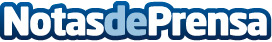 El 80% de Catalunya registra una temperatura mitjana estacional superior en 0,5ºLes dades extretes de l'últim hivern (2016-2017) dels mesos de desembre, gener i febrer, mostren un balanç càlid en una gran part de CatalunyaDatos de contacto:Nota de prensa publicada en: https://www.notasdeprensa.es/el-80-de-catalunya-registra-una-temperatura_1 Categorias: Cataluña http://www.notasdeprensa.es